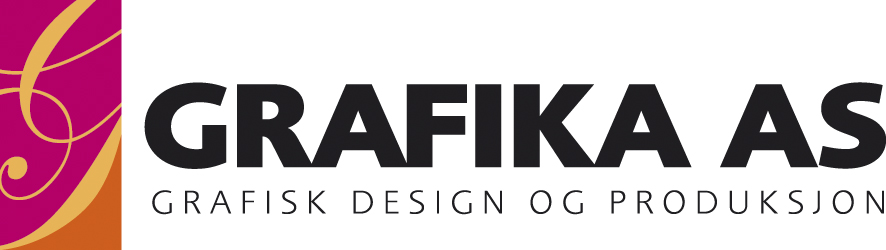 Vedlegg: Nummerliste over tilleggsinformasjon (undersymboler) 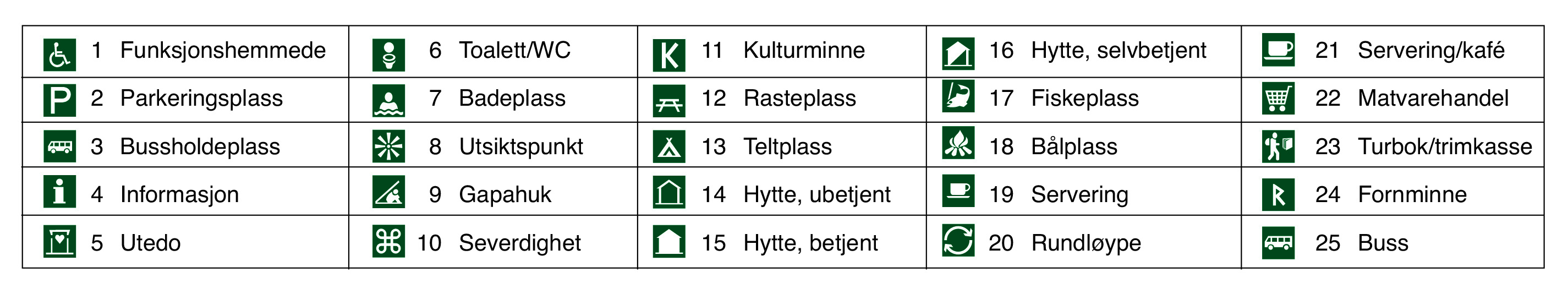 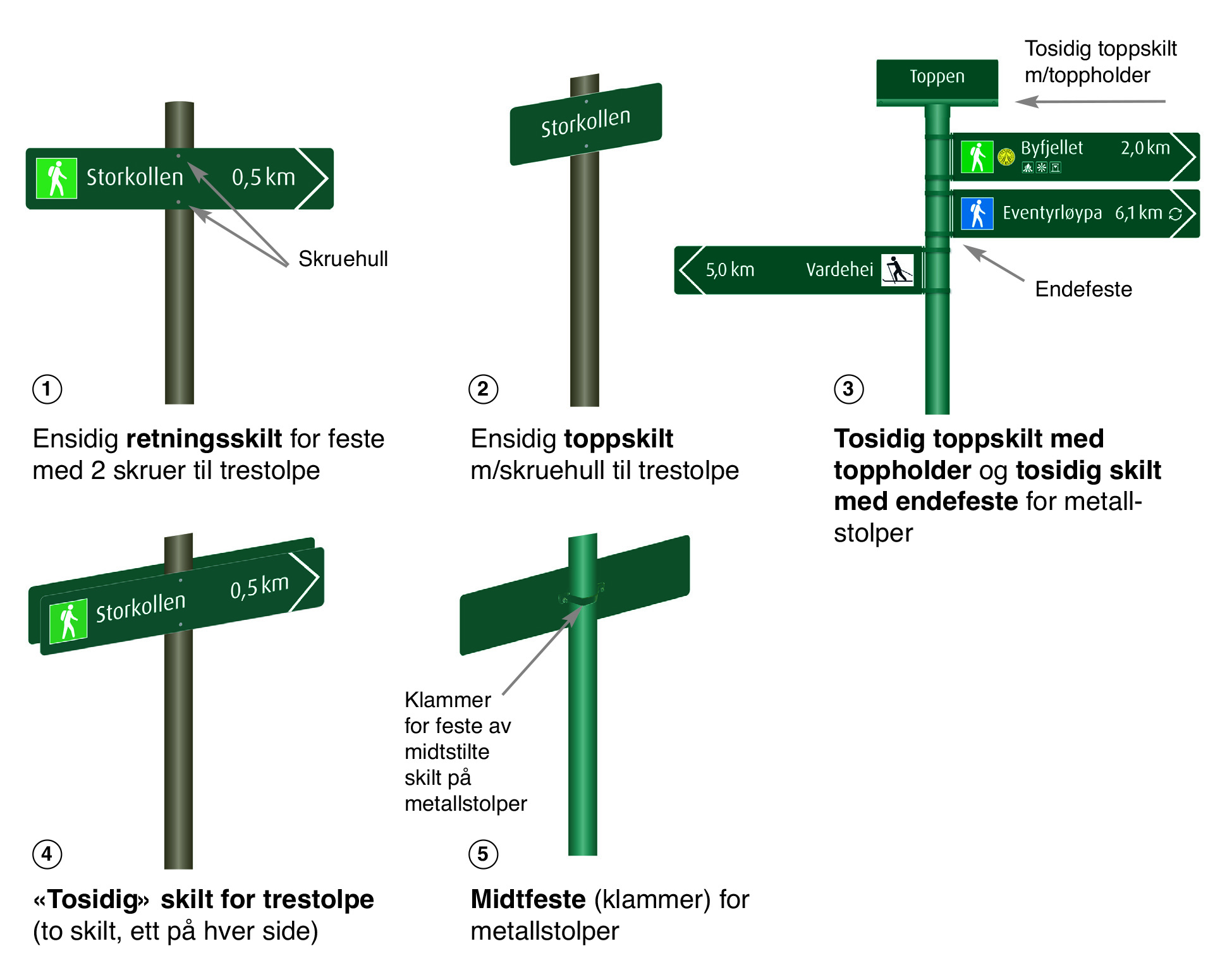 Andre symbolønsker: Annet:Bestiller:Leveringsadresse:Fakturaadresse:Postnr./sted:Postnr./sted:Kontaktperson:Telefon:Telefon:E-post:Mobiltelefon:Løypeansvarlig (navn på kommune, lag, forening- eller organisasjon som skal trykkes på skiltene):                                          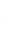 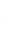 Logo – besvares med ja eller nei:               (Husk: eventuell logo må oversendes som vektorgrafikk eller høyoppløselig bildefil) Løypeansvarlig (navn på kommune, lag, forening- eller organisasjon som skal trykkes på skiltene):                                          Logo – besvares med ja eller nei:               (Husk: eventuell logo må oversendes som vektorgrafikk eller høyoppløselig bildefil) Løypeansvarlig (navn på kommune, lag, forening- eller organisasjon som skal trykkes på skiltene):                                          Logo – besvares med ja eller nei:               (Husk: eventuell logo må oversendes som vektorgrafikk eller høyoppløselig bildefil) Løypeansvarlig (navn på kommune, lag, forening- eller organisasjon som skal trykkes på skiltene):                                          Logo – besvares med ja eller nei:               (Husk: eventuell logo må oversendes som vektorgrafikk eller høyoppløselig bildefil) Løypeansvarlig (navn på kommune, lag, forening- eller organisasjon som skal trykkes på skiltene):                                          Logo – besvares med ja eller nei:               (Husk: eventuell logo må oversendes som vektorgrafikk eller høyoppløselig bildefil) Løypeansvarlig (navn på kommune, lag, forening- eller organisasjon som skal trykkes på skiltene):                                          Logo – besvares med ja eller nei:               (Husk: eventuell logo må oversendes som vektorgrafikk eller høyoppløselig bildefil) Løypeansvarlig (navn på kommune, lag, forening- eller organisasjon som skal trykkes på skiltene):                                          Logo – besvares med ja eller nei:               (Husk: eventuell logo må oversendes som vektorgrafikk eller høyoppløselig bildefil) Løypeansvarlig (navn på kommune, lag, forening- eller organisasjon som skal trykkes på skiltene):                                          Logo – besvares med ja eller nei:               (Husk: eventuell logo må oversendes som vektorgrafikk eller høyoppløselig bildefil) Løypeansvarlig (navn på kommune, lag, forening- eller organisasjon som skal trykkes på skiltene):                                          Logo – besvares med ja eller nei:               (Husk: eventuell logo må oversendes som vektorgrafikk eller høyoppløselig bildefil) Løypeansvarlig (navn på kommune, lag, forening- eller organisasjon som skal trykkes på skiltene):                                          Logo – besvares med ja eller nei:               (Husk: eventuell logo må oversendes som vektorgrafikk eller høyoppløselig bildefil) Løypeansvarlig (navn på kommune, lag, forening- eller organisasjon som skal trykkes på skiltene):                                          Logo – besvares med ja eller nei:               (Husk: eventuell logo må oversendes som vektorgrafikk eller høyoppløselig bildefil) Løypeansvarlig (navn på kommune, lag, forening- eller organisasjon som skal trykkes på skiltene):                                          Logo – besvares med ja eller nei:               (Husk: eventuell logo må oversendes som vektorgrafikk eller høyoppløselig bildefil) Løypeansvarlig (navn på kommune, lag, forening- eller organisasjon som skal trykkes på skiltene):                                          Logo – besvares med ja eller nei:               (Husk: eventuell logo må oversendes som vektorgrafikk eller høyoppløselig bildefil) Løypeansvarlig (navn på kommune, lag, forening- eller organisasjon som skal trykkes på skiltene):                                          Logo – besvares med ja eller nei:               (Husk: eventuell logo må oversendes som vektorgrafikk eller høyoppløselig bildefil) Løypeansvarlig (navn på kommune, lag, forening- eller organisasjon som skal trykkes på skiltene):                                          Logo – besvares med ja eller nei:               (Husk: eventuell logo må oversendes som vektorgrafikk eller høyoppløselig bildefil) Løypeansvarlig (navn på kommune, lag, forening- eller organisasjon som skal trykkes på skiltene):                                          Logo – besvares med ja eller nei:               (Husk: eventuell logo må oversendes som vektorgrafikk eller høyoppløselig bildefil) Løypeansvarlig (navn på kommune, lag, forening- eller organisasjon som skal trykkes på skiltene):                                          Logo – besvares med ja eller nei:               (Husk: eventuell logo må oversendes som vektorgrafikk eller høyoppløselig bildefil) Løypeansvarlig (navn på kommune, lag, forening- eller organisasjon som skal trykkes på skiltene):                                          Logo – besvares med ja eller nei:               (Husk: eventuell logo må oversendes som vektorgrafikk eller høyoppløselig bildefil) Løypeansvarlig (navn på kommune, lag, forening- eller organisasjon som skal trykkes på skiltene):                                          Logo – besvares med ja eller nei:               (Husk: eventuell logo må oversendes som vektorgrafikk eller høyoppløselig bildefil) Løypeansvarlig (navn på kommune, lag, forening- eller organisasjon som skal trykkes på skiltene):                                          Logo – besvares med ja eller nei:               (Husk: eventuell logo må oversendes som vektorgrafikk eller høyoppløselig bildefil) Løypeansvarlig (navn på kommune, lag, forening- eller organisasjon som skal trykkes på skiltene):                                          Logo – besvares med ja eller nei:               (Husk: eventuell logo må oversendes som vektorgrafikk eller høyoppløselig bildefil) Løypeansvarlig (navn på kommune, lag, forening- eller organisasjon som skal trykkes på skiltene):                                          Logo – besvares med ja eller nei:               (Husk: eventuell logo må oversendes som vektorgrafikk eller høyoppløselig bildefil) Løypeansvarlig (navn på kommune, lag, forening- eller organisasjon som skal trykkes på skiltene):                                          Logo – besvares med ja eller nei:               (Husk: eventuell logo må oversendes som vektorgrafikk eller høyoppløselig bildefil) Stolpe nr. Antall av hvert skiltTekst på skiltetStedsnavn og antall kilometer (kun én desimal)Feltet under gir et eksempel på utfylling. Om noe er uklart, kontakt oss på e-post eller telefon!Toppskilt«Tosidig»Pilretning (H/V)RefleksskiltPilretning Festemåte(se illustrasjoner siste side)Festemåte(se illustrasjoner siste side)Festemåte(se illustrasjoner siste side)Festemåte(se illustrasjoner siste side)Festemåte(se illustrasjoner siste side)Festemåte(se illustrasjoner siste side)Festemåte(se illustrasjoner siste side)Festemåte(se illustrasjoner siste side)Festemåte(se illustrasjoner siste side)Festemåte(se illustrasjoner siste side)Tursymbol Tursymbol Tursymbol Tursymbol Tursymbol Stolpe nr. Antall av hvert skiltTekst på skiltetStedsnavn og antall kilometer (kun én desimal)Feltet under gir et eksempel på utfylling. Om noe er uklart, kontakt oss på e-post eller telefon!Toppskilt«Tosidig»Pilretning (H/V)RefleksskiltPilretning På trestolperPå trestolperPå trestolperPå trestolperPå trestolperPå metallstolper 60På metallstolper 60På metallstolper 60På metallstolper 60På metallstolper 60Tursymbol Tursymbol Tursymbol Tursymbol Tursymbol Stolpe nr. Antall av hvert skiltTekst på skiltetStedsnavn og antall kilometer (kun én desimal)Feltet under gir et eksempel på utfylling. Om noe er uklart, kontakt oss på e-post eller telefon!Toppskilt«Tosidig»Pilretning (H/V)RefleksskiltPilretning Antall hullSkruerSkruerStolper 80(åttekantete)Stolper 80(åttekantete)Midtfeste
(klammer)Midtfeste
(klammer)Endefeste (tosidig, lakkert)Toppholder (tosidig, lakkert)Stolper (lakkert)  VandringSkigåingTursyklingTerrengsyklingUtforsyklingAndre symboler/merknaderSe nummerliste over symboler
(siste side)Stolpe nr. Antall av hvert skiltTekst på skiltetStedsnavn og antall kilometer (kun én desimal)Feltet under gir et eksempel på utfylling. Om noe er uklart, kontakt oss på e-post eller telefon!Toppskilt«Tosidig»Pilretning (H/V)RefleksskiltPilretning Antall hullSkruerSkruerStolper 80(åttekantete)Stolper 80(åttekantete)LakkertUlakkertEndefeste (tosidig, lakkert)Toppholder (tosidig, lakkert)Stolper (lakkert)  VandringSkigåingTursyklingTerrengsyklingUtforsyklingAndre symboler/merknaderSe nummerliste over symboler
(siste side)11Storkollen 0,5 km      xh2xxxxgb2, 8, 122627282930